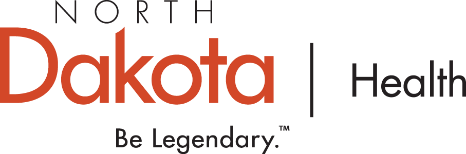 Cardiac Ready Community ProgramLetter of IntentIt is the intention of the community of 	to obtain designation as a North Dakota Cardiac Ready Community.We have chosen 	as the lead organization to oversee our effort towards our Cardiac Ready Community designation.The chair/chairpersons for our Cardiac Ready Community program will be:Name(s):  	  Address:  	Contact Number(s):  	E-Mail(s): 	Our goal is an on-going Cardiac Ready Community campaign. We want to have the best possible chance of survival for anyone suffering a cardiovascular emergency.  This will be possible by raising awareness of the signs and symptoms of a cardiovascular emergency (heart attack, stroke or sudden cardiac arrest); having residents activate the 9-1-1 system for cardiovascular related problems in lieu of going to the hospital by a privately owned vehicle; and having the elements of the Chain of Survival in place.Please return via mail or email to:Christine GreffEMS Program RepresentativeDivision of EMS1720 Burlington DriveBismarck, ND 58504Email: cgreff@nd.gov